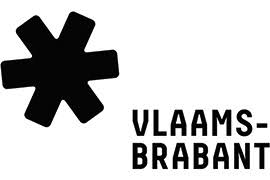 Procedure voor aanleg, wijziging, verplaatsing en opheffing van gemeentewegenBijlage bij het schrijven inzake rol Provincie Vlaams-Brabant ikv procedures decreet GemeentewegenGoedgekeurd door de deputatie in zitting van 25 maart 2021Provincie Vlaams-Brabant
dienst Mobiliteit – cel Mobiliteitsadvies
mobiliteitsadvisering@vlaamsbrabant.be 1.	Inleiding	32.	Stappenplan voor aanpassingen aan gemeentewegen	42.1.	Verzoekschrift	42.2.	Het College van Burgemeester en Schepenen bereidt het dossier voor	52.3.	Eerste beraadslaging door de gemeenteraad (= voorlopige goedkeuring)	62.4.	Openbaar onderzoek	72.5.	Tweede beraadslaging door de gemeenteraad (= definitieve goedkeuring)	72.6.	Publicatie van het besluit tot definitieve goedkeuring door de gemeenteraad	82.7.	Beroepsprocedure	92.8.	Publicatie van het besluit van de gemeenteraad in het Belgisch Staatsblad	92.9.	Opname in het gemeentelijk wegenregister	93.	Bijlagen bij het stappenplan voor aanpassingen aan of opheffingen van gemeentewegen	103.1.	Bijlage 1: Aanvraagformulier voor aanleg, wijziging of verplaatsing gemeenteweg (voorbeeld)	103.2.	Bijlage 1bis  Aanvraagformulier voor opheffing gemeenteweg (voorbeeld)	123.3.	Bijlage 2: Schriftelijk akkoord betrokken eigenaars (voorbeeld)	143.4.	Bijlage 3: Vereisten voor de plannen	153.4.1.	Definities	153.4.2.	Titelblad	153.4.3.	Verplicht en optioneel toe te voegen plannen	153.4.4.	Richtlijnen en verplichtingen voor duidelijk leesbare, uniforme plannen	163.5.	Bijlage 4  Samenstelling dossier bij aanvang van de procedure	213.6.	Bijlage 5: Ontwerp eerst besluit gemeenteraad: Voorlopige goedkeuring van de aanleg, wijziging of verplaatsing van de gemeenteweg met ontwerp van rooilijnplan.	233.7.	Bijlage 5bis: Ontwerp eerst besluit gemeenteraad: Voorlopige goedkeuring met ontwerp van grafisch plan tot opheffing gemeenteweg	253.8.	Bijlage 6: Voorwaarden omtrent het openbaar onderzoek bij de aanleg, wijziging, verplaatsing of opheffing van gemeentewegen	273.8.1.	Indien het openbaar onderzoek betrekking heeft op gemeentelijke rooilijnplannen.	273.8.2.	Indien het openbaar onderzoek betrekking heeft op de opheffing van een gemeenteweg.	283.9.	Bijlage 7: Voorstel tweede besluit gemeenteraad: Definitieve goedkeuring van de aanleg, wijziging of verplaatsing van de gemeenteweg met het ontwerp van rooilijnplan.	303.10.	Bijlage 7bis: Voorstel tweede besluit gemeenteraad: Definitieve goedkeuring opheffing gemeenteweg met ontwerp van grafisch plan tot opheffing gemeenteweg	354.	Geïntegreerde procedure binnen de aanvraag voor een omgevingsvergunning of binnen de opmaak van een RUP	385.	Het gemeentelijk wegenregister	395.1.	Welke gegevens bevat het gemeentelijk wegenregister?	395.2.	Opbouw gemeentelijk wegenregister	396.	Contactgegevens voor advies en vragen	40InleidingMeer verplaatsingen te voet en met de fiets aanmoedigen? Dan is een veilige infrastructuur, voor voetgangers én voor fietsers, een absolute en noodzakelijke voorwaarde. Het netwerk van voet- en fietspaden bevat best zo veel mogelijk trage verbindingen: paden waarop geen gemotoriseerd verkeer toegelaten is of waar gemotoriseerd verkeer tot het absolute minimum beperkt wordt.Het provinciebestuur van Vlaams-Brabant hecht daarom veel belang aan het onderhouden en versterken van het lokale trage wegennetwerk. Het is een significante tussenschakel voor duurzame mobiliteitsontwikkeling: het genereren van een modal shift naar duurzame vervoersmodi en minder privé-autogebruik.Om het tragewegennetwerk te behouden en te versterken, wil het provinciebestuur van Vlaams-Brabant haar lokale besturen (en bij uitbreiding alle geïnteresseerden en betrokkenen) informeren om kwaliteitsvolle juridisch onderbouwde beslissingen te nemen over de aanleg, wijziging, verplaatsing en opheffing van alle gemeentewegen, waartoe sinds de goedkeuring van het Decreet Gemeentewegen ook de trage wegen behoren. Dit decreet, goedgekeurd door het Vlaams Parlement in zitting van 3 mei 2019 en uitvoerbaar sinds 1 september 2019, is de vervanger van de Wet op de Buurtwegen en het Rooilijnendecreet. Het is naar aanleiding van het Decreet Gemeentewegen dat dit document werd opgesteld. Het is een leidraad voor alle in te dienen en te behandelen dossiers. Wat vindt u in dit document? een stappenplan van de procedure voor het aanleg, wijziging, verplaatsing en opheffing gemeentewegen;een beschrijving van de geïntegreerde procedure voor het aanleggen, wijzigen, verplaatsen en opheffen gemeentewegen bij een omgevingsvergunning;een beschrijving van de geïntegreerde procedure voor het aanleggen, wijzigen, verplaatsen en opheffen gemeentewegen bij een ruimtelijk uitvoeringsplan;enkele checklists voor de samenstelling van dossiers;richtlijnen voor het opstellen van correcte plannen;richtlijnen voor het voeren van een correct openbaar onderzoek;enkele voorbeelddocumenten.Dit document houdt geen rekening met mogelijke uitvoeringsbesluiten of nader te bepalen regels. Evenmin heeft het een juridische waarde. Bij twijfel geldt het Decreet Gemeentewegen zelf. Dit document beperkt zich tot informatie over de verschillende procedures voor de aanleg, wijziging, verplaatsing en opheffing van gemeentewegen. De procedures voor het opstellen van een gemeentelijk beleidskader en gemeentelijke actieplannen zijn niet opgenomen. Stappenplan voor aanpassingen aan gemeentewegenDit stappenplan is geldig voor algemene aanpassingen aan het netwerk van gemeentewegen in de algemene procedure. Aanpassingen aan gemeentewegen of aan het netwerk van gemeentewegen in het kader van een aanvraag voor een omgevingsvergunning of bij het opstellen van een ruimtelijk uitvoeringsplan kennen een andere procedure.Verzoekschrift Om het even wie, een particulier, een persoon, namens een bedrijf, vereniging of organisatie, kan een verzoekschrift indienen bij de voorzitter van de gemeenteraad van de gemeente op wiens grondgebied de weg gelegen is:hetzij om een gemeenteweg te vaststellen, wanneer een grondstrook 	de voorbije 30 jaren, terug te rekenen vanaf de dag van de aanvraag, ononderbroken door het publiek werd gebruikt (artikel 13§3 DGW);hetzij om een gemeenteweg te laten opheffen, wanneer deze minstens de voorbije 30 jaren, terug te rekenen vanaf de dag van de aanvraag, niet meer gebruikt werd door het publiek (artikel 14§2 DGW).De gemeente is niet verplicht om op het verzoek in te gaan als dit niet past in hun wegenbeleid of als het verzoek ingaat tegen het algemeen belang. Het niet inwilligen van een verzoek dient wel gemotiveerd worden en opgenomen worden in een gemeenteraadsbesluit. Dit dossier dient maar 1x door de bevoegde gemeenteraad besproken, gemotiveerd en goedgekeurd te worden.Anderzijds kan de gemeenteraad op eigen initiatief, dus zonder verzoek van derden maar op eigen besluit, een aanpassingsdossier opstarten.Het College van Burgemeester en Schepenen bereidt het dossier voor De gemeente, enkel de gemeente, neemt altijd het initiatief om een aanpassingsdossier op te starten. Dit kunnen ze op eigen voorstel doen of na een verzoek door (een) derde(n). Alvorens het dossier op de agenda van het college en de gemeenteraad kan geplaatst worden, dient de administratie van de betreffende gemeente, het dossier inhoudelijk samen te stellen.Bij de aanleg, wijziging of verplaatsing van een gemeenteweg (artikel 16 DGW):Opstellen van een gemeentelijk rooilijnplan;Opmaken van een berekening van de waardevermeerdering of waardevermindering van de gronden ten gevolge van de aanleg, wijziging of verplaatsing van de gemeenteweg;De nutsleidingen die door de wijziging of verplaatsing van de gemeenteweg op private eigendom zullen liggen.Bij het opheffen van een gemeenteweg (artikel 20 DGW): Opstellen van een grafisch plan voor de opheffing van een gemeenteweg;Opmaken van een berekening van de waardevermeerdering van de gronden ten gevolge van de opheffing van de gemeenteweg;De nutsleidingen die door de wijziging of verplaatsing van de gemeenteweg op private eigendom zullen liggen;De op te heffen achteruitbouwstroken.De berekening van de waardevermeerdering/waardevermindering moet gebeuren door een landmeter-expert, ingeschreven op de tabel van de erkende landmeters-experts, aangesteld door de gemeente, wiens gemeenteraad bevoegd is om te besluiten over het ingediende dossier conform de bepalingen van artikel 28 van het DGW.In beide gevallen dient de aanpassing van de gemeenteweg:gemotiveerd te worden vanuit het algemeen belang;eventueel gemotiveerd gekaderd te worden in het gemeentelijk beleidskader en de bijhorende actieplannen, opgesteld conform het DGW;eventueel gemotiveerd gekaderd te worden binnen relevante andere beleidsplannen zoals het gemeentelijk ruimtelijk structuurplan of het mobiliteitsplan;desgevallend aangevuld te worden met relevante ontwikkelingen zoals een bestaand RUP – verkaveling – masterplan of ontwikkelingsplan – enz...Onderstaande aanbevelingen – die evenwel niet decretaal verplicht zijn – neemt u best ook in acht bij de samenstelling van het dossier: het voorafgaand schriftelijk akkoord van alle eigenaars die waardevermeerdering zullen moeten betalen en/of waardevermindering zullen ontvangen ten gevolge van aanpassingen aan de gemeenteweg;duidelijke foto’s van de straat en de omgeving van de aan te passen gemeenteweg zodat iedereen die het dossier bekijkt of er inzage van neemt zich een duidelijk en ondubbelzinnig beeld kan vormen van de situatie.Enkele opmerkingen: Het gemeentelijk rooilijnplan, het grafisch plan voor de opheffing van een gemeenteweg en het schattingsverslag met de berekening van de waardevermeerdering en/of waardevermindering van de gronden moeten steeds en voorafgaand opgesteld worden door een erkend landmeter-expert, ingeschreven op de tabel van de erkende landmeters-experts, aangesteld door de gemeente. Het schattingsverslag met de berekening van de waardevermeerdering en/of waardevermindering van de gronden mag ten hoogste twee jaren oud zijn, te rekenen vanaf de dag van het indienen van het dossier bij de gemeente, conform de bepalingen van de omzendbrief BB2010/02 van 12 februari 2010 betreffende de procedure voor de vervreemding van onroerende goederen.Wanneer de gemeente, in het kader van het dossier en deze wil verhalen op de aanvrager is een voorafgaandelijk, door de gemeenteraad goedgekeurd retributiereglement, noodzakelijk. Dit geldt bv voor de kosten van de landmeter-expert voor het opstellen van de plannen en het berekenen van de meer- en/of minwaardes.Eerste beraadslaging door de gemeenteraad (= voorlopige goedkeuring)De gemeenteraad beraadslaagt over het voornemen om een gemeenteweg aan te passen:Het ontwerp van rooilijnplan wordt door de gemeenteraad voorlopig vastgesteld bij de aanleg – wijziging of verplaatsing van een gemeenteweg (artikel 17§1 DGW);Het grafisch plan tot opheffing van een gemeenteweg wordt door de gemeenteraad voorlopig vastgesteld bij de (gedeeltelijke) opheffing van een gemeenteweg (artikel 21§1 DGW).Openbaar onderzoekDe gemeente organiseert een uitgebreid openbaar onderzoek conform de bepalingen van de artikelen 17 en 21 van het DGW van 30 dagen (bindende termijn). Dit openbaar onderzoek dient te starten uiterlijk 30 dagen na de voorlopige vaststelling van het dossier door de gemeenteraad.De gemeente stuurt het voorlopig besluit van de gemeenteraad samen met het bijhorende dossier (documenten en plannen) elektronisch – via het mailadres mobiliteitsadvisering@vlaamsbrabant.be – naar de deputatie van de provincie Vlaams-Brabant – dienst Mobiliteit, Provincieplein 1 te 3010 Leuven – en naar het departement MOW.De deputatie en het departement MOW bezorgen het gemeentebestuur – hetzij elektronisch hetzij per post – binnen de termijn van het openbaar onderzoek hun advies over de overeenstemming van het ontwerp van het gemeentelijk rooilijnplan met de doelstellingen en principes van het Decreet houdende de gemeentewegen en eventueel met het gemeentelijk beleidskader en actieplannen. De provincie behoudt zich het recht voor om al dan niet een advies uit te brengen. Als de deputatie of het departement binnen de termijn van het openbaar onderzoek geen advies verlenen, mag aan de adviesvereiste worden voorbijgegaan.Tweede beraadslaging door de gemeenteraad (= definitieve goedkeuring)De definitieve goedkeuring door de gemeenteraad dient te gebeuren binnen een termijn van 60 dagen na het einde van het openbaar onderzoek.De gemeenteraad beraadslaagt over de definitieve aanpassing van de gemeenteweg:Het ontwerp van rooilijnplan wordt definitief vastgesteld bij aanleg – wijziging of verplaatsing van een gemeenteweg (artikel 17§5 DGW);Het grafisch plan tot opheffing van de gemeenteweg wordt definitief vastgesteld bij de opheffing van een gemeenteweg (artikel 21§5).Bij de definitieve vaststelling kunnen wijzigingen aangebracht worden aan het rooilijnplan tot aanleg, wijziging of verplaatsing of grafisch plan tot opheffing van een gemeenteweg, wanneer die gebaseerd zijn op bezwaren en/of opmerkingen die tijdens het openbaar onderzoek werden geformuleerd. De wijzigingen kunnen geen betrekking hebben op delen die niet opgenomen zijn in het voorlopig vastgesteld rooilijnplan tot aanleg, wijziging of verplaatsing of grafisch plan tot opheffing van een gemeenteweg.Let op! De termijn van 60 kalenderdagen is een vervaltermijn. Dat betekent dat het ontwerp vervalt als het ontwerp van rooilijnplan tot aanleg, wijziging of verplaatsing of grafisch plan tot opheffing van een gemeenteweg niet tijdig wordt vastgesteld. In dat geval moet de hele procedure opnieuw gevoerd worden (artikel 17§6 en artikel 21§6 DGW).Publicatie van het besluit tot definitieve goedkeuring door de gemeenteraad De gemeente zorgt onmiddellijk na de definitieve goedkeuring door de gemeenteraad voor de bekendmaking van het besluit tot de definitieve vaststelling van het rooilijnplan tot aanleg – wijziging of verplaatsing (art. 18 DGW) of grafisch plan tot opheffing van de gemeenteweg (art. 22 DGW). Dit gebeurt op de volgende manieren:publicatie van het besluit op de gemeentelijke website gedurende 30 dagen (dit is voldoende volgens het decreet, maar het is zinvol om ook de plannen op de website te plaatsen);aanplakking van het besluit aan het gemeentehuis en ter plaatse, minstens aan het begin- en eindpunt van het betrokken wegdeel (met verwijzing naar de gemeentelijke website en het gemeentehuis voor inzage in de plannen);verzending van de bekendmaking per beveiligde zending ter kennisgeving aan iedereen die in het kader van het openbaar onderzoek een standpunt, opmerking of bezwaar heeft ingediend (met verwijzing naar de gemeentelijke website en het gemeentehuis voor inzage in het besluit en de plannen);De gemeente stuurt het definitief besluit van de gemeenteraad samen met het definitief goedgekeurd dossier (documenten en plannen) elektronisch – via het mailadres mobiliteitsadvisering@vlaamsbrabant.be – naar de deputatie van de provincie Vlaams-Brabant – dienst Mobiliteit, Provincieplein 1 te 3010 Leuven – en naar het departement MOW.BeroepsprocedureEen georganiseerd administratief beroep bij de Vlaamse Regering is mogelijk als binnen een termijn van 30 dagen, ingaande de dag nadat de definitieve beslissing van de gemeenteraad, werd betekend (art. 24§3 DGW). 

Enkele belangrijke bepalingen over het beroep:wanneer een beroep wordt ingediend, bezorgt het college van burgemeester en schepenen het volledige dossier of een afschrift ervan aan het departement MOW (art. 24§5 DGW);het beroep schorst de uitvoering van de bestreden beslissing tot de dag na de datum van de beslissing in beroep (art. 24§1 DGW)het beroep leidt tot (art. 24§1 DGW):de annulatie van het omstreden besluit – de gemeente kan desgewenst een nieuwe, verbeterde procedure opstarten;de afwijzing van het beroep op grond van onontvankelijkheid of ongegrondheid ervan – het besluit is rechtsgeldig en kan uitgevoerd worden.De Vlaamse regering neemt een beslissing over het beroep binnen een ordetermijn van 90 dagen na ontvangst van het dossier. De Vlaamse Regering brengt de indiener van het beroepschrift en de gemeente onmiddellijk op de hoogte van haar beslissing (art. 25§1 DGW). 
Publicatie van het besluit van de gemeenteraad in het Belgisch Staatsblad
De gemeente publiceert het besluit van de gemeenteraad tot de definitieve vaststelling van het rooilijnplan tot aanleg – wijziging of verplaatsing of grafisch plan tot opheffing van een gemeenteweg in het Belgisch Staatsblad én op de gemeentelijke website:hetzij na het verlopen van de beroepstermijn, zonder dat er een beroepsprocedure werd opgestart (art. 19 en art. 23 DGW);hetzij na het verwerpen van het beroep door de Vlaamse Regering (art. 25§3 DGW).Het besluit heeft uitwerking 14 dagen na de bekendmaking in het Belgisch Staatsblad, tenzij het vaststellingsbesluit een ander tijdstip van inwerkingtreding bepaalt (art. 19, art. 23 en art. 25§3 DGW). Opname in het gemeentelijk wegenregister
De gemeente neemt het besluit over de aanleg, wijziging, verplaatsing of opheffing van een gemeenteweg op in het gemeentelijk wegenregister. Zie deel 5 voor meer info over het gemeentelijk wegenregister.Bijlagen bij het stappenplan voor aanpassingen aan of opheffingen van gemeentewegenBijlage 1: Aanvraagformulier voor aanleg, wijziging of verplaatsing gemeenteweg (voorbeeld)Gegevens van de aanvrager(s)Naam en voornaam: ……………………………………………………………………………………………………Hoedanigheid: particulier/bedrijf/instelling/verenigingAdres: ……………………………………………straat, nummer …………….………………….. 
postcode………………, gemeente ……………………………………………………Telefoon: …………………………………………………………………………………………….E-mail: ……………………………………………………………………………………………….Contactpersoon Naam en voornaam: …………………………………………………………………………………………………………Hoedanigheid: particulier/bedrijf/instelling/verenigingAdres: ……………………………………………straat, nummer …………….………………….. Postcode……………………..…, gemeente ……………………………………………………Telefoon: …………………………………………………………………………………………….E-mail: ……………………………………………………………………………………………….Gegevens van de gemeentewegGewenste aanpassing: aanleg – wijziging – verplaatsingStraatna(a)m(en) indien gekend/buurtwegnummer(s) + atlasgemeente indien van toepassing/beschrijving ligging indien geen van voorgaande gekend: …………………………………………………………………………………………………………………………………………………………………………………………………………………………………………………………………………………………………………………………Betrokken kadastrale percelen: ………………Afdeling, Sectie ……………, nummer ……………….
………………Afdeling, Sectie ……………, nummer ……………….
………………Afdeling, Sectie ……………, nummer ……………….
………………Afdeling, Sectie ……………, nummer ……………….
………………Afdeling, Sectie ……………, nummer ……………….Reden van verzoek: 
(Hierin dient de aanvrager zeer duidelijk te omschrijven: de functie of het nut (algemeen belang), de nadelen en voordelen voor de gebruiker alsook de op het terrein onderzochte mogelijke alternatieven.) ……..…………………………………………………………………………………………………………………………………………………………………………………………………………………………………………………………………………………………………………………………………………………………………………………………………………………………………………………………………………………………………………………………………………………………………………………………………………………………………………………………………………………………………………………………………………………………………………………………………………………………………………………………………………………………………………………………………………………………………………
……………………………………………………………………………………………………………………………………………………………………………………………………………………………………………………………………………………………………………………………………………………………………………………………………………………………………………………………………………………………………………………………………………………………………………………………………………………………………………………
……………………………………………………………………………………………………………………………………………………………………………………………………………………………………………………………………………………………………………………………………………………………………………………………………………………………………………………………………………………………………………………………………………………………………………………………………………………………………………………Aangehechte bijlagen:de nodige bewijsmiddelen over het dertigjarig gebruik door publiekFotomateriaal: Het verzoek moet vergezeld zijn van fotomateriaal dat duidelijk de huidige situatie weergeeft (verschillende standpunten, zowel algemeen als meer gedetailleerd beeld).
De volgende plannen moeten verplicht opgesteld worden:een gemeentelijk rooilijnplan: bij aanleg, wijziging of verplaatsing van een gemeenteweg.De volgende plannen zijn niet verplicht volgens het decreet maar de Provincie Vlaams-Brabant stelt voor deze wel aan het dossier te doen toevoegen:een uittreksel uit de Atlas van de Buurtwegen (indien van toepassing); een topografische kaart;een orthofoto;een wegenkaart;een gewestplan;een kadasterplanBijlage 1bis 	Aanvraagformulier voor opheffing gemeenteweg (voorbeeld)Gegevens van de aanvrager(s)Naam en voornaam: …………………………………………………………………………………………………………Hoedanigheid: particulier/bedrijf/instelling/verenigingAdres: ……………………………………………straat, nummer …………….………………….. 
  postcode………………, gemeente ……………………………………………………Telefoon: …………………………………………………………………………………………….E-mail: ……………………………………………………………………………………………….
Contactpersoon:Naam en voornaam: …………………………………………………………………………………………………………Hoedanigheid: particulier/bedrijf/instelling/verenigingAdres: ……………………………………………straat, nummer …………….………………….. 
  postcode………………, gemeente ……………………………………………………Telefoon: …………………………………………………………………………………………….E-mail: ……………………………………………………………………………………………….Gegevens van de gemeentewegGewenste aanpassing: Opheffing van een gemeentewegStraatna(a)m(en) indien gekend/buurtwegnummer(s) + atlasgemeente indien van toepassing/beschrijving ligging indien geen van voorgaande gekend: …………………………………………………………………………………………………………………………………………………………………………………………………………………………………………………………………………………………………………………………………………………………………………………………………………………………………………Betrokken kadastrale percelen: ………………Afdeling, Sectie ……………, nummer ……………….
………………Afdeling, Sectie ……………, nummer ……………….
………………Afdeling, Sectie ……………, nummer ……………….
………………Afdeling, Sectie ……………, nummer ……………….
………………Afdeling, Sectie ……………, nummer ……………….Reden van verzoek: 
(Hier dient de aanvrager zeer duidelijk te omschrijven waarom hij/zij een opheffing van de gemeenteweg wenst. De voordelen voor de aanvrager alsook de nadelen voor het algemeen belang. ……..…………………………………………………………………………………………………………………………………………………………………………………………………………………………………………………………………………………………………………………………………………………………………………………………………………………………………………………………………………………………………………………………………………………………………………………………………………………………………………………………………………………………………………………………………………………………………………………………………………………………………………………………………………………………………………………………………………………………………………
……………………………………………………………………………………………………………………………………………………………………………………………………………………………………………………………………………………………………………………………………………………………………………………………………………………………………………………………………………………………………………………………………………………………………………………………………………………………………………………
……………………………………………………………………………………………………………………………………………………………………………………………………………………………………………………………………………………………………………………………………………………………………………………………………………………………………………………………………………………………………………………………………………………………………………………………………………………………………………………Aangehechte bijlagen:de nodige bewijsmiddelen over het dertigjarig niet-gebruik door publiek, hetzij een rechterlijke uitspraak, hetzij met alle middelen van recht.Fotomateriaal: Het verzoek moet vergezeld zijn van fotomateriaal dat duidelijk de huidige situatie weergeeft (verschillende standpunten, zowel algemeen als meer gedetailleerd beeld).
Het volgende plan moet verplicht opgesteld worden:een grafisch plan bij opheffing van een gemeenteweg.De volgende plannen zijn niet verplicht volgens het decreet maar de Provincie Vlaams-Brabant stelt voor deze wel aan het dossier te doen toevoegen:een uittreksel uit de Atlas van de Buurtwegen (indien van toepassing); een topografische kaart;een orthofoto; een wegenkaart;een gewestplan;een kadasterplan.Bijlage 2: Schriftelijk akkoord betrokken eigenaars (voorbeeld)Ondergetekende …….……………………………………………………………………………… wonende te ……………………………………………straat, nummer …………….……………. postcode ………………, gemeente ……………………………………………………………Telefoon: …………………………………………………………………………………………….E-mail: ……………………………………………………………………………………………….werd op de hoogte gesteld van het voornemen tot vaststelling / aanleg / wijziging / verplaatsing / opheffing (schrappen wat niet past) van de gemeenteweg(en) …………………………………………………………………………………………………………………………………………………………………………………………………………………… straatna(a)m(en) indien gekend/buurtwegnummer(s) + atlasgemeente indien van toepassing/beschrijving ligging indien geen van voorgaande gekend…………………………………………………………………………………………………………………………………………………………………………………………………………………… en is bereid hiertoe (optie invullen die van toepassing is):de kosten voor de aankoop van de vrijgekomen gronden van de betreffende gemeenteweg(en) met openbare bedding volgens schatting van de heer/mevrouw ……………………………………………wonende te  postcode…………………..... gemeente………………………………, ………………………………straat, nr ………[landmeter-expert] op zich te nemen. de meerwaarde volgens schatting van de heer/mevrouw.…………………………… wonende te  postcode……………. gemeente………………………………..……, ………………………………straat, nr ……… [landmeter-expert] voor de aanpassing van de gemeenteweg(en) met private bedding op zich te nemen.de minderwaarde volgens schatting van de heer/mevrouw.…………………………… wonende te  postcode……………. gemeente………………………….……………, ………………………………………………….…straat, nr ………… [landmeter-expert]voor de aanpassing van de gemeenteweg(en) met private bedding te aanvaarden. Opgesteld te ………………………………………… op ……………………………………….[handtekening van de eigenaar van het betrokken perceel, voorafgegaan door gelezen en goedgekeurd]Bijlage 3: Vereisten voor de plannenDefinitiesHet Decreet houdende de gemeentewegen omschrijft de volgende definities:Art. 2, 5°: gemeentelijk rooilijnplan:	grafisch verordenend plan waarbij de huidige en de toekomstige grenzen van een of meerdere gemeentewegen worden bepaald. Het gemeentelijk rooilijnplan geeft een openbare bestemming aan de gronden die in de gemeenteweg opgenomen zijn of opgenomen zullen worden. Art. 2, 9° rooilijn:	de huidige of toekomstige grens tussen de openbare weg en de aangelande eigendommen, vastgelegd in een rooilijnplan. Als een rooilijnplan ontbreekt, is de rooilijn de huidige grens tussen de openbare weg en de aangelande eigendommen;N.B. Ook de rooilijn van een weg over privédomein geeft de rand van de weg of de scheiding tussen de openbare weg en de aangelande gronden aan, ook al is er geen onderscheid naar eigendom. Evenzo kan er een rooilijn over openbaar domein liggen.De nodige plannen moeten opgemaakt worden door een landmeter-expert die ingeschreven is op de tabel van erkende landmeters-experts. Op de plannen mag slechts één scenario van de aanleg, wijziging, verplaatsing of opheffing van een gemeenteweg voorgesteld worden. TitelbladDe plannen dienen voorzien te zijn van een titelblad. Op het titelblad wordt vermeld: naam en het adres van de aanvrager(s);kadastrale gegevens, Afdeling – Sectie – nr(s) van het of de betreffende perce(e)l(en);handtekening van de aanvrager(s);naam, adres en gegevens van de betreffende landmeter;naam van de gemeente en de atlasgemeente;omschrijving van de gevraagde wijziging;Ruimte voor verwijzing naar de beraadslagingen van het college en de gemeenteraad.Verplicht en optioneel toe te voegen plannenDe volgende plannen moeten verplicht opgesteld worden:een gemeentelijk rooilijnplan: bij aanleg, wijziging of verplaatsing van een gemeenteweg;een grafisch plan voor de opheffing van gemeenteweg: bij opheffen van een gemeenteweg.De volgende plannen zijn niet verplicht volgens het decreet maar de Provincie Vlaams-Brabant stelt voor deze wel aan het dossier te doen toevoegen:
een uittreksel uit de Atlas van de Buurtwegen (indien van toepassing); een topografische kaart;een orthofoto;een wegenkaart;een gewestplan;een kadasterplan.Richtlijnen en verplichtingen voor duidelijk leesbare, uniforme plannenAlgemeenElk plan bevat steeds volgende elementen:een correct en duidelijk titelblad;noordpijl;de schaal (zie verdere richtlijnen);een legende die het gebruik van symbolen en kleuren toelicht.Gemeentelijk rooilijnplanHet gemeentelijk rooilijnplan (bij aanleg, wijziging of verplaatsing) bevat minstens volgende elementen (art. 16§2 DGW):de actuele en toekomstige rooilijn van de gemeenteweg.De rooilijn moet duidelijk en eenduidig vastgelegd worden. Het gebruik van coördinaten om het begin-, het eind- en eventuele knikpunten aan te duiden is hierbij een noodzaak. Letters aan het begin, de tussenliggende knikpunten en het einde van elke rooilijn. De lengte van de rooilijn wordt in de Coördinatentabel opgenomen. De ligging van de nieuwe rooilijn wordt nauwkeurig vastgelegd door coördinaten. De rooilijn wordt ingetekend op basis van de Lambertcoördinaten 1972. Reeds goedgekeurde rooilijnen, door een KB of MB, moeten in een dikke lijn aangeduid worden indien zij door dit dossier worden gewijzigd. Duid de dagtekening van het KB of MB met de goedkeuring van het vroegere rooilijnplan boven deze streep aan.Verdere richtlijnen:schaal: 1:500;de legende: vermelding van de schaal, de noordpijl en de betekenis van de lijnen, kleuren en letters;kleurgebruik: actuele, af te schaffen rooilijn in het paars en nieuwe rooilijn in het blauw;herkomst van de actuele rooilijn (rooilijnplan, Atlas van de Buurtwegen, …);weg met een openbare bedding ingetekend met een volle lijn;een publieke erfdienstbaarheid van doorgang over een private bedding ingetekend met een stippellijn;duidelijke aanduiding van de gevraagde aanleg, wijziging of verplaatsing, met gebruik van de volgende opvulkleuren:geel: te behouden (deel van) gemeentewegen;groen: aanleg of nieuwe ligging van (deel van) gemeentewegen;rood: op te heffen of te wijzigen (deel van) gemeentewegen;oranje: reeds afgeschafte gemeentewegen (indien relevant).aanduiding van alle perceelsgrenzen tot op een afstand van minimaal 10 meter achter de gewenste rooilijn, inclusief de perceelsgrenzen die de betreffende rooilijn snijden;op het rooilijnplan worden de bestaande gebouwen op de reeds getekende percelen in strepen toegevoegd, zelfs wanneer de gebouwen niet aan het openbaar domein palen. Duid op het plan de staat van de gebouwen aan door naast het gebouw één van volgende letters aan te brengen: Oud: O;Nieuw: N;In goede staat: GS;In slechte staat: SS;Duid de percelen waarop niet gebouwd mag of kan worden aan in een licht grijze kleur.De te wijzigen gemeenteweg(en) alsook de met de gemeenteweg(en) kruisende weg(en) met vermelding van de straatnamen, de nummers vermeld in de Atlas der Buurtwegen alsook met aanduiding tot op een afstand van minimum 10 meter voorbij het snijpunt;Duid de gewestwegen, spoorwegen, tramwegen, fietssnelwegen, fietspaden aan in een opvallende wijze met toelichting via legende;Vermeld de breedte van de gemeenteweg tussen de rooilijnen: Geef op regelmatige afstand de breedte weer tussen de rooilijnen;Geef ook de breedte aan van de wegen die de gewenste rooilijn(en) kruisen;Geef op het plan de breedte van de Gemeenteweg weer zoals opgenomen in de Atlas der Buurtwegen – voor zover de breedte met zekerheid uit de Atlas te bepalen is en indien dit niet kan afgeleid worden, dient de fysieke grenslijn van de gemeenteweg opgemeten te worden en aangeduid op de plannen in doorlopende strepen;Zijn er delen van de gemeenteweg ingenomen dan worden de grenslijnen door onderbroken strepen aangeduid.De in te lijven percelen, of delen ervan, dienen met grijswaarde aangeduid te worden.
de kadastrale vermelding van de sectie, de nummers en de oppervlakte van de getroffen kadastrale percelen en onroerende goederen.de naam van de eigenaars van de getroffen kadastrale percelen en onroerende goederen volgens kadastrale gegevens eventueel aangevuld met andere gegevens waarover het gemeentebestuur beschikt. Verdere richtlijnen:indienen in een aparte tabel, omwille van de wet op de privacy: het gemeentelijk rooilijnplan tot aanleg – wijziging of verplaatsing of grafisch plan tot opheffing van een gemeenteweg moet na het doorlopen van de volledige procedure opgenomen worden in het gemeentelijk wegenregister. Het gemeentelijk wegenregister is een bestuursdocument dat permanent door het publiek raadpleegbaar is. Omwille van de privacy wetgeving mogen er geen persoonsgegevens openbaar gemaakt worden. Het is dus zinvol om de namen van de eigenaars van de getroffen kadastrale percelen en onroerende goederen in een aparte tabel te laten opnemen, die later gemakkelijk verwijderd kan worden van het plan. Het gemeentelijk rooilijnplan kan ook een achteruitbouwstrook vastleggen. In voorkomend geval bevat het rooilijnplan ook de volgende aanvullende elementen (art. 16§3 DGW):de berekening van de eventuele waardevermindering of waardevermeerdering van de gronden ten gevolge van de aanleg, wijziging of verplaatsing van een gemeenteweg; de nutsleidingen die door de wijziging of verlegging van de gemeenteweg op private eigendom zullen liggen.N.B. De Vlaamse regering kan nog nadere regels bepalen voor de toepassing van dit artikel (art. 16§4 DGW). Indien zulke regels worden vastgelegd, zal dit deel van de tekst aangepast worden. Grafisch planEen grafisch plan voor de opheffing van een gemeenteweg bevat minstens volgende elementen (art. 20§2 DGW): de op te heffen rooilijn, het op te heffen rooilijnplan of het desbetreffende deel daarvan Verdere richtlijnen:schaal: bij voorkeur 1:500;de legende: vermelding van de schaal, de noordpijl en de betekenis van de	lijnen, kleuren en letters;kleurgebruik: actuele, af te schaffen rooilijn in het paars; herkomst van de actuele rooilijn (rooilijnplan, Atlas van de Buurtwegen, …);een weg met een openbare bedding ingetekend met een volle lijn; een publieke erfdienstbaarheid van doorgang over een private bedding ingetekend met een stippellijn;duidelijke aanduiding van: geel: te behouden (deel van) gemeentewegen;rood: op te heffen of te wijzigen (deel van) gemeentewegen;oranje: reeds afgeschafte gemeentewegen (indien relevant);volle lijn: gemeenteweg in huidige eigendom van de gemeente;stippellijn: gemeenteweg met publieke erfdienstbaarheid.de kadastrale vermelding van de sectie, de nummers en de oppervlakte van de getroffen kadastrale percelen en onroerende goederen.de naam van de eigenaars van de aanpalende kadastrale percelen en onroerende goederen volgens kadastrale gegevens of andere gegevens die voor het gemeentebestuur beschikbaar zijn. Verdere richtlijnen:indienen in een aparte tabel, omwille van de wet op de privacy: het gemeentelijk rooilijnplan tot aanleg – wijziging of verplaatsing of grafisch plan tot opheffing van een gemeenteweg moet na het doorlopen van de volledige procedure opgenomen worden in het gemeentelijk wegenregister. Het gemeentelijk wegenregister is een bestuursdocument dat permanent door het publiek raadpleegbaar is. Omwille van de privacy wetgeving mogen er geen persoonsgegevens openbaar gemaakt worden. Het is dus zinvol om de namen van de eigenaars van de getroffen kadastrale percelen en onroerende goederen in een aparte tabel te laten opnemen, die later gemakkelijk verwijderd kan worden van het plan. In voorkomend geval bevat het grafisch plan voor de opheffing van een gemeenteweg ook de volgende aanvullende elementen (art. 20§3 DGW):de berekening van de eventuele waardevermeerdering van de gronden ten gevolge van de afschaffing van een gemeenteweg; de nutsleidingen die door afschaffing van de gemeenteweg op private eigendom zullen liggen;de op te heffen achteruitbouwstroken. N.B. De Vlaamse regering kan nog nadere regels bepalen voor de toepassing van dit artikel (art. 20§4 DGW). Het uittreksel uit de Atlas van de Buurtwegen: Het uittreksel uit de Atlas van de Buurtwegen:enkel indien de actuele rooilijn zijn oorsprong vindt in de Atlas van de Buurtwegende legende: vermelding van de schaal, de noordpijl en de betekenis van de lijnen, kleuren en letters;schaal: 1:2.500;vermelding van de atlasgemeente en het nummer van het detailplan;breedte en oppervlakte van de te wijzigen gemeenteweg;duidelijke aanduiding van de gevraagde aanpassing, met gebruik van de volgende kleuren:geel: te behouden (deel van) gemeentewegen;groen: aanleg of nieuwe ligging van (deel van) gemeentewegen;rood: af te schaffen of te wijzigen (deel van) gemeentewegen;oranje: reeds afgeschafte gemeentewegen (indien relevant);volle lijn: gemeenteweg in huidige of toekomstige eigendom van de gemeente;stippellijn: gemeenteweg met publieke erfdienstbaarheid.De topografische kaart: deze kaart heeft als doel de gevraagde aanpassing te kaderen in de ruimere omgevingschaal: 1:10.000de legende: vermelding van de schaal, de noordpijl en de betekenis van de lijnen, kleuren en letters;de te wijzigen gemeenteweg;duidelijke aanduiding van de gevraagde aanpassing, met gebruik van de volgende kleuren:geel: te behouden (deel van) gemeentewegen;groen: aanleg of nieuwe ligging van (deel van) gemeentewegen;rood: af te schaffen of te wijzigen (deel van) gemeentewegen;oranje: reeds afgeschafte gemeentewegen (indien relevant);volle lijn: gemeenteweg in huidige of toekomstige eigendom van de gemeente;stippellijn: gemeenteweg met publieke erfdienstbaarheid.de contouren van het BPA, RUP of verkaveling, indien van toepassing. Een eventuele herziening of wijziging van de voorschriften dient met vermelding van datum van goedkeuring en van de gewijzigde voorschriften opgenomen te worden.De orthofoto: deze kaart heeft als doel de gevraagde aanpassing te kaderen in de ruimere omgeving;schaal: 1:10.000;de legende: vermelding van de schaal, de noordpijl en de betekenis van de lijnen, kleuren en letters;duidelijke aanduiding van de gevraagde aanpassing, met gebruik van de volgende kleuren:geel: te behouden (deel van) gemeentewegen;groen: aanleg of nieuwe ligging van (deel van) gemeentewegen;rood: af te schaffen of te wijzigen (deel van) gemeentewegen;oranje: reeds afgeschafte gemeentewegen (indien relevant);volle lijn: gemeenteweg in huidige of toekomstige eigendom van de gemeente;stippellijn: gemeenteweg met publieke erfdienstbaarheid.De wegenkaart: deze kaart heeft als doel de gevraagde aanpassing te kaderen in de ruimere omgeving;schaal: 1:10.000;de legende: vermelding van de schaal, de noordpijl en de betekenis van de lijnen, kleuren en letters;duidelijke aanduiding van de gevraagde aanpassing, met gebruik van de volgende kleuren:geel: te behouden (deel van) gemeentewegen;groen: aanleg of nieuwe ligging van (deel van) gemeentewegen;rood: af te schaffen of te wijzigen (deel van) gemeentewegen;oranje: reeds afgeschafte gemeentewegen (indien relevant); volle lijn: gemeenteweg in huidige of toekomstige eigendom van de gemeente;stippellijn: gemeenteweg met publieke erfdienstbaarheid. Het gewestplan: vermeld op het uittreksel van het Gewestplan de te wijzigen gemeenteweg.schaal: 1:10.000Het kadasterplan: schaal: 1:2.500;de legende: vermelding van de schaal, de noordpijl en de betekenis van de lijnen, kleuren en letters;duidelijke aanduiding van de naam van de gemeente, de straatnamen, de huisnummers, de kadastrale afdeling, de kadastrale sectie en de kadastrale nummers per perceel;vermelding van de perceelnummers van de percelen gelegen naast de te wijzigen gemeenteweg;de huidig gevraagde wijziging van de gemeenteweg en de reeds vroeger goedgekeurde rooilijnen of wijzigingen aan rooilijnen worden ingekleurd of aangeduid met: geel: te behouden (deel van) gemeentewegen;groen: aanleg of nieuwe ligging van (deel van) gemeentewegen;rood: af te schaffen of te wijzigen (deel van) gemeentewegen;oranje: reeds afgeschafte gemeentewegen (indien relevant). volle lijn: gemeenteweg in huidige of toekomstige eigendom van de gemeentestippellijn: gemeenteweg met publieke erfdienstbaarheid;de gevraagde nieuwe rooilijn in het blauw;de plaats, nummers en de richting van de aan het dossier toegevoegde foto’s;de nieuwe gemeenteweg in het Coördinatenstelsel in geval van wijziging van een gemeenteweg met private bedding naar een gemeenteweg met openbare bedding.Bijlage 4 	Samenstelling dossier bij aanvang van de procedureNodige documenten: Bijlage 5: Ontwerp eerst besluit gemeenteraad: Voorlopige goedkeuring van de aanleg, wijziging of verplaatsing van de gemeenteweg met ontwerp van rooilijnplan.De Gemeenteraad,Evt. Gelet op het verzoek van de heer/mevrouw ……………………………………………… wonende te ( postcode) …………….., (gemeente) …………………………….…..……….., …………………….……………………….…. straat, nummer …………. d.d. ………………….. tot opheffing van de gemeenteweg(en) gekend als (straatna(a)m(en) vermelden) …………………………………… in de gemeente ……………………………………………. gekend als buurtweg(en) nummer(s) ………………………….. in de atlasgemeente ……………………………………………………; Evt. Gelet op het initiatief van de gemeenteraad tot de aanleg / wijziging of verplaatsing van (schrappen wat niet van toepassing is) (een deel van) de gemeenteweg gekend als (straatna(a)m(en) vermelden) ………………………………………..……… in de gemeente ………………………… gekend als buurtweg(en) nummer(s) ………………......................... in de atlasgemeente …………………….…………;Gelet op de door de aanvrager gegeven beschrijving van de ligging van de voorgestelde aan te leggen / te wijzigen of te verplaatsen (schrappen wat niet van toepassing is) gemeenteweg(en) zijnde ……………………………………………………………………………... ………………………………………………………………………………………………………………………………………………………………………………………………………………………………………………………………………………………………………………………………………………………………………………………………………………………………………………………………………………………………………………………………………………………………………………………………………………………………………………………………………………………………………………………………………………………………………………………………………………………………………………………………………………………………………………………………………………………………………………………………………………………………………………………………….;Gelet op het Decreet Gemeentewegen; Gelet op de bepalingen van het Decreet lokaal bestuur en latere wijzigingen;Overwegende dat de verzoeker de aanleg / wijziging of verplaatsing (schrappen wat niet van toepassing is) van de gemeenteweg(en) gekend als (straatna(a)m(en) vermelden) ……………………………………… in de gemeente ………………………………………………… gekend als buurtweg(en) nummer(s)…………………….... in de atlasgemeente ……..………… aanvraagt omdat ……………………………………..………………………………………………………………………………………………………………….… ………………………………………………………………………………………………………………………………………………………………………………………………………………………………………………….……………………………………………………………………. 
[reden verzoek beschrijven];Overwegende dat de aanleg / wijziging of verplaatsing (schrappen wat niet van toepassing is) van de voorgenoemde gemeenteweg rekening houdt met de principes zoals opgenomen in artikels 3 en 4 van het decreet gemeentewegen;Overwegende dat de aanleg / wijziging of verplaatsing (schrappen wat niet van toepassing is) ten dienste staat van het algemeen belang, nl………………………………………………………. ……………………………..……….…………………………………………………………….……… ……………….………………..……………………………………………………………………………………………………………………………………………………………………………………………………………………………………………………………………………………………………………………………………………………………………………………………………[motivatie algemeen belang];BESLUITArtikel 1 Evt. De gemeenteraad neemt kennis van de aanvraag ingediend door heer/mevrouw ………………………………………………wonende te ( postcode) …………….., (gemeente) …………………………………...……….., …………………….………………………….….straat, nummer …………. d.d. ………………….. tot de aanleg / wijziging of verplaatsing (schrappen wat niet van toepassing is) van de gemeenteweg(en) gekend als (straatna(a)m(en) vermelden) …………………………………………………………………………… in de gemeente ……………………………………………. gekend als buurtweg(en) nummer(s) ………………………….. in de atlasgemeente ………………………………………………………
Evt. De gemeenteraad neemt kennis van de aanvraag ingediend door het college van burgemeester en schepenen van de gemeente ……………………………………………….. met zetel te ( postcode) ………………….., (gemeente) …………………………….……..……….., …………………….………………………….….straat, nummer …………. d.d. ………………….. tot de (gedeeltelijke) opheffing van de gemeenteweg(en) gekend als (straatna(a)m(en) vermelden) ………………………………………………………….……… in de gemeente ……………………………………………. gekend als buurtweg(en) nummer(s) ………………………….. in de atlasgemeente ………………………………………………………Artikel 2 De gemeenteraad geeft haar voorlopige goedkeuring aan de ingediende aanvraag.Artikel 3 Het college van burgemeester en schepenen wordt belast de verdere afhandeling van het dossier conform het Decreet Gemeentewegen.Bijlage 5bis: Ontwerp eerst besluit gemeenteraad: Voorlopige goedkeuring met ontwerp van grafisch plan tot opheffing gemeenteweg De Gemeenteraad,Evt. Gelet op het verzoek van de heer/mevrouw ……………………………………………… wonende te ( postcode) …………….., (gemeente) …………………………….…..……….., …………………….……………………….…. straat, nummer …………. d.d. ………………….. tot (gedeeltelijke) opheffing van de gemeenteweg(en) gekend als (straatna(a)m(en) vermelden) …………………………………… in de gemeente ……………………………………………. gekend als buurtweg(en) nummer(s) ………………………….. in de atlasgemeente ……………………………………………………; Evt. Gelet op het initiatief van de gemeenteraad tot opheffing van (een deel van) de gemeenteweg gekend als (straatna(a)m(en) vermelden) ………………………………………… ………………………………………..……… in de gemeente ………………………… gekend als buurtweg(en) nummer(s) ………………......................... in de atlasgemeente …………………….…………;Gelet op de door de aanvrager gegeven beschrijving van de ligging van de voorgestelde op te heffen gemeenteweg(en) zijnde ……………………………………………………………………… ………………………………………………………………………………………………………………………………………………………………………………………………………………………………………………………………………………………………………………………………………………………………………………………………………………………………………………………………………………………………………………………………………………………………………………………………………………………………………………………………………………………………………………………………………………………………………………………………………………………………………………………………………………………………………………………………………………………………………………………………………………………………………………………………………………………………………………………Gelet op het ontwerp van grafisch plan tot opheffing gemeenteweg;Gelet op het Decreet Gemeentewegen; Gelet op de bepalingen van het Decreet lokaal bestuur en latere wijzigingen;Overwegende dat de verzoeker de opheffing van de gemeenteweg(en) gekend als (straatna(a)m(en) vermelden) …………………………..……………………………………… in de gemeente ……………………………………………………………………………… gekend als buurtweg(en) nummer(s)…………………….... in de atlasgemeente ……..………… aanvraagt omdat ……………..…………………………………..………………………………………………… ………………………………………………………………………………………………………………………………………………………………………………………………………………………………………………….…………………………………………………………………….. [reden verzoek beschrijven];Overwegende dat de opheffing van de voorgenoemde gemeenteweg rekening houdt met de principes zoals opgenomen in artikels 3 en 4 van het decreet gemeentewegen;Overwegende dat de opheffing ten dienste staat van het algemeen belang, nl………………… ……………………………………………………………………….…………………………………... …………………………………………………………………………………………………………………………………………………………………………………………………………………………………………………………………………………………………………………………………………………………………………………………………………………[motivatie algemeen belang];BESLUITArtikel 1 Evt. De gemeenteraad neemt kennis van de aanvraag ingediend door heer/mevrouw ………………………………………………wonende te ( postcode) …………….., (gemeente)…………………………….……..……….., …………………….………………………….….straat, nummer …………. d.d. ………………….. tot de (gedeeltelijke) opheffing van de gemeenteweg(en) gekend als (straatna(a)m(en) vermelden) …………………………………… in de gemeente ……………………………………………. gekend als buurtweg(en) nummer(s) ………………………….. in de atlasgemeente ………………………………………………………
Evt. De gemeenteraad neemt kennis van de aanvraag ingediend door het college van burgemeester en schepenen van de gemeente ……………………………………………….. met zetel te ( postcode) ………………….., (gemeente) …………………………….……..……….., …………………….………………………….….straat, nummer …………. d.d. ………………….. tot de (gedeeltelijke) opheffing van de gemeenteweg(en) gekend als (straatna(a)m(en) vermelden) ………………………………………………………….……… in de gemeente ……………………………………………. gekend als buurtweg(en) nummer(s) ………………………….. in de atlasgemeente ………………………………………………………Artikel 2 De gemeenteraad geeft haar voorlopige goedkeuring aan de ingediende aanvraag.Artikel 3 Het college van burgemeester en schepenen wordt belast de verdere afhandeling van het dossier conform het Decreet Gemeentewegen.Bijlage 6: Voorwaarden omtrent het openbaar onderzoek bij de aanleg, wijziging, verplaatsing of opheffing van gemeentewegenIndien het openbaar onderzoek betrekking heeft op gemeentelijke rooilijnplannen.Het openbaar onderzoek wordt minstens aangekondigd conform artikel 17 DGW:§ 2. 	Het college van burgemeester en schepenen onderwerpt het ontwerp van gemeentelijke rooilijnplan aan een openbaar onderzoek dat binnen een ordetermijn van dertig dagen na de voorlopige vaststelling, vermeld in artikel 17§1, minstens wordt aangekondigd door:1° 	aanplakking aan het gemeentehuis en ter plaatse, minstens aan het begin- en 
 	eindpunt van het nieuwe, gewijzigde of verplaatste wegdeel;
2° 	een bericht op de website van de gemeente of in het gemeentelijk infoblad;
3° 	een bericht in het Belgisch Staatsblad;
4° 	een afzonderlijke mededeling die met een beveiligde zending wordt gestuurd 
 	naar de woonplaats van de eigenaars van de onroerende goederen die zich 
 	bevinden in het ontwerp van gemeentelijk rooilijnplan;
5° 	een afzonderlijke mededeling aan de aanpalende gemeenten, als de weg 
 	paalt aan de gemeentegrens en deel uitmaakt van een 
 	gemeentegrensoverschrijdende verbinding;
6° 	een afzonderlijke mededeling aan de deputatie en het departement MOW;
7° 	een afzonderlijke mededeling aan de beheerders van aansluitende openbare wegen;
8° 	een afzonderlijke mededeling aan de maatschappijen van openbaar vervoer.

De aankondiging, vermeld in het eerste lid, vermeldt minstens:1° 	de locatie waar de beslissing tot voorlopige vaststelling en het ontwerp van 
 	gemeentelijk rooilijnplan ter inzage liggen;
2° 	de begin- en einddatum van het openbaar onderzoek;
3° 	het adres waar de opmerkingen en bezwaren naartoe gestuurd moeten 
 	worden of worden afgegeven, en de te volgen formaliteiten.N.B. 	De aankondiging van het openbaar onderzoek moet de bestemmelingen bereiken vóór het eigenlijke begin van het openbaar onderzoek. Brieven moeten bijgevolg verstuurd worden minstens 3 dagen (priorzending) of minstens 5 dagen (non-priorzending) voor het begin van het openbaar onderzoek. De meldingen aan de provincie en het departement dienen eveneens 5 dagen voor aanvang van het openbaar onderzoek overgemaakt te worden.De duur van het openbaar onderzoek bedraagt 30 dagen. Gedurende die periode moet het ontwerp van gemeentelijk rooilijnplan (artikel 17§3 DGW): ter inzage liggen in het gemeentehuis;gepubliceerd worden op de gemeentelijke website.Het openbaar onderzoek wordt gedocumenteerd aan de hand van de besluiten van het college van burgemeester en schepenen en/of de nodige processen-verbaal. Deze moeten steeds vermelden:het voornemen van de gemeente om een aanpassing te doen aan een gemeenteweg;waar de beraadslaging en, in voorkomend geval, het ontwerp van rooilijnplan ter inzage lag;de manier waarop het openbaar onderzoek bekend werd gemaakt:de locaties van de aanplakkingen;dat het bericht werd gepubliceerd in het Belgisch Staatsblad;dat het bericht werd gepubliceerd op de website en/of in het gemeentelijk infoblad;dat de eigenaars van de percelen die palen aan de aan te passen gemeenteweg met een aangetekende brief werden aangeschreven;in voorkomend geval dat de beheerders van het aanpalend openbaar domein of van aanpalende openbare erfdienstbaarheden met een aangetekende brief werden aangeschreven;dat er een mededeling overgemaakt werd aan de deputatie, departement MOW en de maatschappijen van het openbaar vervoer;de begin- en einddatum van het openbaar onderzoek;het adres waar de opmerkingen en bezwaren naartoe gestuurd konden worden of werden afgegeven en de gevolgde formaliteiten;het aantal schriftelijke en/of mondelinge ingediende bezwaren (enkel bij de sluiting van het openbaar onderzoek).N.B. De besluiten en/of processen-verbaal moeten een correcte weergave bieden van het verloop van het openbaar onderzoek. Wanneer bv. bij de bekendmaking iets vergeten werd, moet dat ook correct in het besluit en/of proces-verbaal weergegeven worden. § 4. 	De opmerkingen en de bezwaren worden uiterlijk de laatste dag van het openbaar onderzoek schriftelijk of digitaal aan het gemeentebestuur bezorgd.

De deputatie en het departement MOW bezorgen het gemeentebestuur binnen de termijn en uiterlijk de laatste dag van het openbaar onderzoek, een advies over de overeenstemming van het ontwerp van gemeentelijk rooilijnplan met de doelstellingen en principes, vermeld in artikels 3 en 4. Als er geen advies is verleend binnen die termijn, mag aan de adviesvereiste worden voorbijgegaan.		De provincie behoudt zich het recht voor om al of niet een advies uit te brengen. § 5. 	De gemeenteraad stelt binnen zestig dagen na het einde van het openbaar onderzoek het gemeentelijk rooilijnplan definitief vast.

Bij de definitieve vaststelling van het gemeentelijk rooilijnplan kunnen ten opzichte van het voorlopig vastgestelde gemeentelijk rooilijnplan alleen wijzigingen worden aangebracht die gebaseerd zijn op de bezwaren en opmerkingen die tijdens het openbaar onderzoek zijn geformuleerd, of eruit voortvloeien.

De definitieve vaststelling van het gemeentelijk rooilijnplan kan geen betrekking hebben op delen van het grondgebied die niet opgenomen zijn in het voorlopig vastgestelde gemeentelijk rooilijnplan.§ 6. 	Als het rooilijnplan niet definitief wordt vastgesteld binnen de termijn, vermeld in paragraaf 5, vervalt het ontwerp van gemeentelijk rooilijnplan.Indien het openbaar onderzoek betrekking heeft op de opheffing van een gemeenteweg.Het openbaar onderzoek wordt minstens aangekondigd conform artikel 21 DGW:§2. 	Het college van burgemeester en schepenen onderwerpt het ontwerp van grafischplan tot opheffing van een gemeenteweg aan een openbaar onderzoek dat binnen een ordetermijn van dertig dagen na de voorlopige vaststelling, vermeld in artikel 21§1 DGW, minstens wordt aangekondigd door:1° 	aanplakking aan het gemeentehuis en ter plaatse, minstens aan het begin- en eindpunt van het op te heffen wegdeel;2° 	een bericht op de website van de gemeente of in het gemeentelijk infoblad;3° 	een bericht in het Belgisch Staatsblad;4° 	een afzonderlijke mededeling die met een beveiligde zending wordt gestuurd naar de woonplaats van de aanpalende bewoners van het op te heffen wegdeel;5° 	een afzonderlijke mededeling aan de aanpalende gemeenten, als de op te heffen weg paalt aan de gemeentegrens en deel uitmaakt van een gemeentegrensoverschrijdende verbinding;6° 	een afzonderlijke mededeling aan de deputatie en het departement MOW;7° 	een afzonderlijke mededeling aan de beheerders van aansluitende openbare wegen;8° 	een afzonderlijke mededeling aan de maatschappijen van openbaar vervoer.De aankondiging, vermeld in het eerste lid, vermeldt minstens:1° 	de locatie waar de beslissing tot voorlopige vaststelling en het ontwerp van grafisch 	plan tot opheffing van de gemeenteweg ter inzage liggen;2° 	de begin- en einddatum van het openbaar onderzoek;3° 	het adres waar de opmerkingen en bezwaren naartoe gestuurd moeten worden of kunnen worden afgegeven, en de te volgen formaliteiten.N.B. 	De aankondiging van het openbaar onderzoek moet de bestemmelingen bereiken vóór het eigenlijke begin van het openbaar onderzoek. Brieven moeten bijgevolg verstuurd worden minstens 3 dagen (priorzending) of minstens 5 dagen (non-priorzending) voor het begin van het openbaar onderzoek. De meldingen aan de provincie en het departement dienen eveneens 5 dagen voor aanvang van het openbaar onderzoek overgemaakt of verzonden te worden.De duur van het openbaar onderzoek bedraagt 30 dagen. Gedurende die periode moeten zowel het besluit als de bijbehorende plannen (artikel 21§3 DGW): ter inzage liggen in het gemeentehuis;gepubliceerd worden op de gemeentelijke website.Het openbaar onderzoek wordt gedocumenteerd aan de hand van de besluiten van het college van burgemeester en schepenen en/of de nodige processen-verbaal. Deze moeten steeds vermelden:het voornemen van de gemeente om een aanpassing te doen aan een gemeenteweg;waar de beraadslaging en, in voorkomend geval, het ontwerp van rooilijnplan ter inzage lag;de manier waarop het openbaar onderzoek bekend werd gemaakt:de locaties van de aanplakkingen;dat het bericht werd gepubliceerd in het Belgisch Staatsblad;dat het bericht werd gepubliceerd op de website en/of in het gemeentelijk infoblad;dat de eigenaars van de percelen die palen aan de aan te passen gemeenteweg met een aangetekende brief werden aangeschreven;in voorkomend geval dat de beheerders van het aanpalend openbaar domein of van aanpalende openbare erfdienstbaarheden met een aangetekende brief werden aangeschreven;dat er een mededeling overgemaakt werd naar de deputatie, departement MOW en de maatschappijen van het openbaar vervoer;de begin- en einddatum van het openbaar onderzoek;het adres waar de opmerkingen en bezwaren naartoe gestuurd konden worden of werden afgegeven en de gevolgde formaliteiten;het aantal schriftelijke en/of mondelinge ingediende bezwaren (enkel bij de sluiting van het openbaar onderzoek).N.B. 	De besluiten en/of processen-verbaal moeten een correcte weergave bieden van het verloop van het openbaar onderzoek. Wanneer bv. bij de bekendmaking iets vergeten werd, moet dat ook correct in het besluit en/of proces-verbaal weergegeven worden. §4. 	De opmerkingen en de bezwaren worden uiterlijk de laatste dag van het openbaaronderzoek schriftelijk of digitaal aan het gemeentebestuur bezorgd.De deputatie en het departement bezorgen het gemeentebestuur binnen de termijn, vermeld in het eerste lid, een advies over de overeenstemming van hetontwerp van grafisch plan tot opheffing van een gemeenteweg met de doelstellingen en principes, vermeld in artikel 3 en 4. Als er geen advies is verleend binnen die termijn, mag aan de adviesvereiste worden voorbijgegaan.De provincie behoudt zich het recht voor om al of niet een advies uit te brengen. §5. 	De gemeenteraad stelt binnen zestig dagen na het einde van het openbaar onderzoek het grafisch plan tot opheffing van een gemeenteweg definitief vast.Bij de definitieve vaststelling van het grafisch plan tot de opheffing van eengemeenteweg kunnen ten opzichte van het voorlopig vastgestelde grafisch planalleen wijzigingen worden aangebracht die gebaseerd zijn op de bezwaren en opmerkingen die tijdens het openbaar onderzoek zijn geformuleerd, of eruit voortvloeien.De definitieve vaststelling van het grafisch plan tot opheffing van een gemeenteweg kan geen betrekking hebben op delen van het grondgebied die niet opgenomen zijn in het voorlopig vastgestelde grafisch plan tot opheffing van een gemeenteweg.§6. 	Als het grafisch plan tot de opheffing van een gemeenteweg niet definitief wordt vastgesteld binnen de termijn, vermeld in paragraaf 5, vervalt het ontwerp van grafisch plan tot opheffing van een gemeenteweg.Bijlage 7: Voorstel tweede besluit gemeenteraad: Definitieve goedkeuring van de aanleg, wijziging of verplaatsing van de gemeenteweg met het ontwerp van rooilijnplan.De Gemeenteraad,Evt. Gelet op het verzoek van de heer/mevrouw ………………………………………………...… wonende te ( postcode) …………….., (gemeente) …………………………………..……….., …………………….………………………….….straat, nummer …………. d.d. ………………….. tot de aanleg / wijziging of verplaatsing (schrappen wat niet van toepassing is) van de gemeenteweg(en) gekend als (straatna(a)m(en) vermelden) …………………………………… in de gemeente …………………………………………….……. gekend als buurtweg(en) nummer(s) ………………………….. in de atlasgemeente ………………………………………; Evt. Gelet op het initiatief van de gemeenteraad tot de aanleg / wijziging of verplaatsing van (schrappen wat niet van toepassing is) (een deel van) de gemeenteweg gekend als (straatna(a)m(en) vermelden) ………………………………………..……… in de gemeente ………………………… gekend als buurtweg(en) nummer(s) ………………......................... in de atlasgemeente …………………….…………;Overwegende dat de Gemeenteraad, in zitting van ………………………………………………… haar voorlopige goedkeuring gaf aan dit verzoek;Gelet op het Decreet Gemeentewegen; Gelet op de bepalingen van het Decreet lokaal bestuur en latere wijzigingen;Gelet op het bijgevoegd dossier opgemaakt door de heer/mevrouw, landmeter-expert, wonende te ( postcode) ………………., (gemeente) …………………………………………, …………………………………………………………..…..straat, huisnummer ………. d.d. ………………………… en bevattende: ontwerp van een gemeentelijk rooilijnplan tot de aanleg / wijziging of verplaatsing (schrappen wat niet van toepassing is); ontwerp van topografische kaart; ontwerp van orthofoto; ontwerp van wegenkaart;Gewestplan;Kadasterplan;uittreksel uit de Atlas van de Buurtwegen; Overwegende dat de volgende kadastrale percelen en/of onroerende goederen getroffen worden door de wijzigingen aan hogervermelde gemeenteweg: ………………Afdeling, Sectie ……………, nummer ……………….
………………Afdeling, Sectie ……………, nummer ……………….
………………Afdeling, Sectie ……………, nummer ……………….
………………Afdeling, Sectie ……………, nummer ……………….
………………Afdeling, Sectie ……………, nummer ……………….
Gelet op het schattingsverslag opgemaakt door de heer/mevrouw, landmeter-expert, wonende te ( postcode) ………………., (gemeente) ……………………………………………, …………………………………………………………..…..straat, huisnummer ………. d.d. …………………………;Overwegende dat het hierboven vermelde schattingsverslag, volgend(e ) resulta(a)t(en) per kadastraal perceel aantoont:……Afdeling, Sectie …, nummer ………. Waardevermeerdering/waardevermindering	 …….……Afdeling, Sectie …, nummer ………. Waardevermeerdering/waardevermindering	 …….……Afdeling, Sectie …, nummer ………. Waardevermeerdering/waardevermindering	 …….……Afdeling, Sectie …, nummer ………. Waardevermeerdering/waardevermindering	 …….……Afdeling, Sectie …, nummer ………. Waardevermeerdering/waardevermindering	 …….Gelet op het schriftelijk akkoord van de betrokken eigenaar(s ) op het schattingsverslag; Evt. Overwegende dat niet alle betrokken eigenaars hun akkoord gaven op het schattingsverslag;Evt. Overwegende dat de verzoeker de aanleg / wijziging of verplaatsing (schrappen wat niet van toepassing is) aan de voorgenoemde gemeenteweg aanvraagt omdat …………………… …………………..……………………………………………………………………………………….. ……………………………………………………………………………………………………………………………………………………………………………………………………………………………………………………………………………………………………………………………………………………………………………………………………………………………….. [reden verzoek];Evt. Overwegende dat de verzoeker de aanleg / wijziging of verplaatsing (schrappen wat niet van toepassing is) van de gemeenteweg(en) gekend als (straatna(a)m(en) vermelden) …………… ………………………………in de gemeente …………………………… gekend als buurtweg(en) nummer(s)…………………….... in de atlasgemeente …………………………. aanvraagt omdat ………………………………………………………………………………………………………………………………………………………………………………………………………………………………………………….……………………………………………………………………... [reden verzoek beschrijven];Gelet op het openbaar onderzoek ”de commodo et incommodo” dat heeft plaatsgevonden van ……………….……… tot ………….…………… [data opening en sluiting openbaar onderzoek];Overwegende dat uit het proces-verbaal van het openbaar onderzoek blijkt dat er ……..[aantal] bezwaren werden ingediend;Overwegende dat [evt. bespreken en weerleggen van de ingediende bezwaren per ingediend bezwaar en niet gebundeld]………………………………………………………………………………….…………………………… …………………………………………………………………………………………………………………………………………………………………………………………………………………………………………………………………………………………………………………………;Overwegende het (gedeeltelijk) gunstig / (gedeeltelijk) gunstig met voorwaarden / ongunstig advies van de deputatie (schrappen wat niet van toepassing is) ……………………………………………………………..….. …………………………………………………………………………………………………………………………………………………………………………………………………………………………………………………………………………………………………………………………;Overwegende dat [evt. bespreken / integreren / weerleggen (schrappen wat niet van toepassing is) van het advies van de deputatie] …………………………………………………………….…………………………………….. …………………………………………………………………………………………………………………………………………………………………………………………………………………………………………………………………………………………………………………………;Overwegende dat [evt. bespreken / integreren / weerleggen van het advies van het departement] (schrappen wat niet van toepassing is) ………………………………………………………………………………………..…… ………………………………………………………………………………………………………………………………………………………….… …………………………………………………………………………………………………………………………………………………………………………………………………………………………………………………………………………………………………………………………;Overwegende dat de aanleg / wijziging of verplaatsing van de voornoemde gemeenteweg rekening houdt met de principes zoals opgenomen in artikel 4 van het decreet gemeentewegen;Overwegende dat de aanleg / wijziging of verplaatsing ten dienste staat van het algemeen belang, nl. ……………………………………………………………………………………….……………………………………………………………….… …………………………………………………………………………………………………………………………………………………………………………………………………………………………………………………………………………………………………………………………………………………………………………………………………………………[motivatie algemeen belang];Overwegende dat de verkeersveiligheid en de ontsluiting van de aangrenzende percelen in acht werden genomen, want……………………………………………..…………………………………………………………….……
………………………………………………………………………………………………………………………………………………..……
…………………………………………………………………………………………………………………………….…………………………
………………………………………………………………………………………………………………………………………………………
………………………………………………………………………………………………………………………………...
[maatregel of beschrijving]. Hierbij werd ook de veiligheid van de zachte weggebruiker in acht genomen door ………………………… ……………………………………………………………………………………………………………………………………………………….…
………………………………………………………………………………………………………………………………………………….………
………………………………………………………………………………………………………………….………………………………………
……………………….. [eventueel bijkomende maatregel of beschrijving veilige verbinding]; Evt. Overwegende dat de aanvraag kadert in een gemeentegrensoverschrijdend perspectief en op grondgebied van ………………………………….………….. [gemeentena(a)men invullen] mogelijks gevolgen kan hebben en als volgt wordt beoordeeld: ……………………………………………………………………………………... ………………………………………………………………………………………………………………………………………………………………………………………………………………………………………………………………………………………………………………………………………………………………………………………………………………………………………………………………………………………………………………………………………. [beoordeling invullen];BESLUITArtikel 1 De gemeenteraad beslist om (schrappen wat niet past):een nieuwe gemeenteweg met naam ……………………………………. [nieuwe naam of identificatie] aan te leggen, gelegen ………………………………………………………………………………...……………………………………………………………………………………………………...………………………………………………………………. [beknopte beschrijving van de ligging], zoals weergegeven in het dossier als bijlage aan dit besluit;(een deel van) de gemeenteweg ……………………………………… [straatna(a)m(en) indien gekend buurtwegnummer(s) …………….……………………….. + atlasgemeente ………………………………. indien van toepassing/beschrijving ligging indien geen van voorgaande gekend] te wijzigen, zoals weergegeven in het dossier als bijlage aan dit besluit;(een deel van) de gemeenteweg ……………………………………… [straatna(a)m(en) indien gekend/buurtwegnummer(s) ……………………………….. + atlasgemeente ………………………………. indien van toepassing/beschrijving ligging indien geen van voorgaande gekend] te verplaatsen, zoals weergegeven in het dossier als bijlage aan dit besluit;een ontwerp van rooilijnplan voor een deel van de gemeenteweg ………………………………………………………… [straatna(a)m(en) indien gekend buurtwegnummer(s) ……………………. + atlasgemeente ………………………………. indien van toepassing/beschrijving van de ligging indien geen van voorgaande gekend] te wijzigen, zoals weergegeven in het dossier als bijlage aan dit besluit.Artikel 2 De nieuwe rooilijn van (een deel van) de gemeenteweg ………………………………………….. [straatna(a)m(en) indien gekend/buurtwegnummer(s) ……………………………..…………….. + atlasgemeente ……………………………………………………..zoals weergegeven in het bijgevoegde dossier, wordt definitief vastgesteld. De nieuwe rooilijnen worden gedefinieerd met …………………………………………………………….….. [knikpunten lijnstukken invullen]. 
Artikel 3 Het volledig dossier wordt als integrerend deel gehecht aan dit besluit.
Artikel 4 Het college van burgemeester en schepenen wordt belast met de uitvoering van dit besluit. 
Artikel 5 Dit besluit wordt bekendgemaakt aan het publiek op de volgende manieren:publicatie van het besluit op de gemeentelijke website gedurende 30 dagen;aanplakking van het besluit bij het gemeentehuis en ter plaatse, minstens aan het begin- en eindpunt van het betrokken wegdeel;verzending van de bekendmaking ter kennisgeving met een beveiligde zending naar iedereen die in het kader van het openbaar onderzoek een standpunt, opmerking of bezwaar heeft ingediend;verzending van het besluit en de bijbehorende plannen electronisch aan de deputatie van de provincie en met een beveiligde zending naar het departement MOW. 
Artikel 6 De gemeente publiceert het besluit van de gemeenteraad tot definitieve vaststelling van het rooilijnplan/het grafisch plan tot de opheffing van de gemeenteweg in het Belgisch Staatsblad en op de gemeentelijke website:hetzij na het verlopen van de beroepstermijn, zonder dat er een beroepsprocedure werd opgestart;hetzij na het verwerpen van het beroep door de Vlaamse Regering.Het besluit heeft uitwerking 14 dagen na de bekendmaking in het Belgisch Staatsblad. Bijlage 7bis: Voorstel tweede besluit gemeenteraad: Definitieve goedkeuring opheffing gemeenteweg met ontwerp van grafisch plan tot opheffing gemeenteweg
 	De Gemeenteraad,Evt. Gelet op het verzoek van de heer/mevrouw ……………………………………………… wonende te ( postcode) …………….., (gemeente) …………………………………………….., …………………….………………………….….straat, nummer …………. d.d. ………………….. tot (gedeeltelijke) opheffing (schrappen wat niet van toepassing is) van de gemeenteweg(en) gekend als (straatna(a)m(en) vermelden) …………………………………… in de gemeente ……………………………………………. gekend als buurtweg(en) nummer(s) ………………………….. in de atlasgemeente ……………………………………………………; Overwegende dat de Gemeenteraad, in zitting van ………………………………………………… haar goedkeuring gaf aan dit verzoek;Evt. Gelet op het initiatief van de gemeenteraad tot de (gedeeltelijke) opheffing van (een deel van) de gemeenteweg gekend als (straatna(a)m(en) vermelden) …………………………………….… in de gemeente …………………………………………………………… gekend als buurtweg(en) nummer(s)……………............................ in de atlasgemeente …………………….…………; Gelet op het ontwerp van grafisch plan;Gelet op het Decreet Gemeentewegen; Gelet op de bepalingen van het Decreet lokaal bestuur en latere wijzigingen;Gelet op het bijgevoegd dossier opgemaakt door de heer/mevrouw, landmeter-expert, wonende te ( postcode) ………………., (gemeente) …………………………………………, …………………………………………………………..…..straat, huisnummer ………………. d.d. …………………………;Overwegende dat de volgende kadastrale percelen en/of onroerende goederen getroffen worden door de wijzigingen aan hogervermelde gemeenteweg: ………………Afdeling, Sectie ……………, nummer ……………….
………………Afdeling, Sectie ……………, nummer ……………….
………………Afdeling, Sectie ……………, nummer ……………….
………………Afdeling, Sectie ……………, nummer ……………….
………………Afdeling, Sectie ……………, nummer ……………….
Gelet op het schattingsverslag opgemaakt door de heer/mevrouw, landmeter-expert, wonende te ( postcode) ………………., (gemeente) ……………………………………………, …………………………………………………………..…..straat, huisnummer ………. d.d. …………………………;Overwegende dat het hierboven vermelde schattingsverslag, volgend(e )resulta(a)t(en) per kadastraal perceel aantoont:……Afdeling, Sectie …, nummer ………. Waardevermeerdering/waardevermindering	 …….……Afdeling, Sectie …, nummer ………. Waardevermeerdering/waardevermindering	 …….……Afdeling, Sectie …, nummer ………. Waardevermeerdering/waardevermindering	 …….……Afdeling, Sectie …, nummer ………. Waardevermeerdering/waardevermindering	 …….……Afdeling, Sectie …, nummer ………. Waardevermeerdering/waardevermindering	 …….Gelet op het schriftelijk akkoord van de betrokken eigenaar(s ) op het schattingsverslag; Evt. Overwegende dat niet alle betrokken eigenaars hun akkoord gaven op het schattingsverslag;Evt. Overwegende dat de verzoeker de opheffing van de gemeenteweg(en) gekend als (straatna(a)m(en) vermelden) ……………………………………………………… in de gemeente ……………………………………………………………………………… gekend als buurtweg(en) nummer(s)…………………….... in de atlasgemeente ……..………… aanvraagt omdat ……………………………………..…………………………………………………………..………… ………………………………………………………………………………………………………………………………………………………………………………………………………………………………………………….…………………………………………………. [reden verzoek beschrijven];Gelet op het openbaar onderzoek ”de commodo et incommodo” dat heeft plaatsgevonden van ……………….……… tot ………….…………… [data opening en sluiting openbaar onderzoek];Overwegende dat uit het proces-verbaal van het openbaar onderzoek blijkt dat er ……………… [aantal] bezwaren werden ingediend;Overwegende dat [evt. bespreken en weerleggen van de ingediende bezwaren per ingediend bezwaar en niet gebundeld] ……………………………………..………………………………… ………………………………………………………………………………………………………………………………………………………………………………………………………………………………………………….………………………………………………….;Overwegende het (gedeeltelijk) gunstig / (gedeeltelijk) gunstig met voorwaarden / ongunstig (schrappen wat niet van toepassing is) advies van de deputatie ………………………………… ……………………………………..…………………………………………………………..………… ………………………………………………………………………………………………………………………………………………………………………………………………………………………………………………….………………………………………………….;Overwegende dat [evt. bespreken/integreren/weerleggen van het advies van de deputatie] ……………………………………..…………………………………………………………..………… ………………………………………………………………………………………………………………………………………………………………………………………………………………………………………………….………………………………………………….;Overwegende het (gedeeltelijk) gunstig / (gedeeltelijk) gunstig met voorwaarden / ongunstig advies van het departement (schrappen wat niet van toepassing is;Overwegende dat [evt. bespreken/integreren/weerleggen van het advies van het departement] ……………………………………..…………………………………………………………..………… ………………………………………………………………………………………………………………………………………………………………………………………………………………………………………………….………………………………………………….;Overwegende dat de opheffing van de voornoemde gemeenteweg rekening houdt met de principes zoals opgenomen in artikel 4 van het decreet gemeentewegen;Overwegende dat de opheffing ten dienste staat van het algemeen belang, nl. ……………………………………………………………………….………...……………………………………………………………………………………………………………………………………………………………………………………………………………………………………………………………………………………………………………………………………………………………………………………………………………………………………………[motivatie algemeen belang];Evt. Overwegende dat de opheffing van de gemeenteweg een uitzonderingsmaatregel is en hiervoor een gegronde motivatie is, nl. ………...………………………..……………………………
…………………………………………………………………………………………………………
…………………………………………………………………………………………………………
……………………………………………………………………………………………… [motivatie];Overwegende dat de verkeersveiligheid en de ontsluiting van de aangrenzende percelen in acht werden genomen, want……………………………………………..……………………………
…………………………………………………………………………………………………………
…………………………………………………………………………………………………………
…………………………………………………………………………………………………………
…………………………………………………...[maatregel of beschrijving]. Hierbij werd ook de veiligheid van de zachte weggebruiker in acht genomen door ………………………… 
…………………………………………………………………………………………………………
…………………………………………………………………………………………………………
…………………………………………………………………………………………………………
……………………….. [eventueel bijkomende maatregel of beschrijving veilige verbinding]; Evt. Overwegende dat de aanvraag kadert in een gemeentegrensoverschrijdend perspectief en op grondgebied van …………………………………….. [gemeentena(a)men invullen] mogelijks gevolgen kan hebben en als volgt wordt beoordeeld: ………………………………………………………………………………………………………………………………………………………………………………………………………………………………………………………………………………………………………………………………………………………………………………………………………………………………………………………………………………………………………………………………………. [beoordeling invullen];BESLUITArtikel 1 De gemeenteraad beslist om de gemeenteweg met naam ………………………………………, ………………………………………………………………………………...……………………………………………………………………………………………………...………………………………………………………………. [beknopte beschrijving van de ligging], zoals weergegeven in het dossier als bijlage aan dit besluit (gedeeltelijk) op te heffen.Artikel 2 Het volledig dossier wordt als integrerend deel gehecht aan dit besluit.Artikel 3 Het college van burgemeester en schepenen wordt belast met de uitvoering van dit besluit. Artikel 4 Dit besluit wordt bekendgemaakt aan het publiek op de volgende manieren:publicatie van het besluit op de gemeentelijke website gedurende 30 dagen;aanplakking van het besluit bij het gemeentehuis en ter plaatse, minstens aan het begin- en eindpunt van het betrokken wegdeel;verzending van de bekendmaking ter kennisgeving met een beveiligde zending naar iedereen die in het kader van het openbaar onderzoek een standpunt, opmerking of bezwaar heeft ingediend;verzending van het besluit en de bijbehorende plannen elektronisch aan de deputatie van de provincie en met een beveiligde zending naar het departement MOW. Artikel 5 De gemeente publiceert het besluit van de gemeenteraad tot definitieve vaststelling van het rooilijnplan/het grafisch plan tot de opheffing van de gemeenteweg in het Belgisch Staatsblad en op de gemeentelijke website:hetzij na het verlopen van de beroepstermijn, zonder dat er een beroepsprocedure werd opgestarthetzij na het verwerpen van het beroep door de Vlaamse Regering.Het besluit heeft uitwerking 14 dagen na de bekendmaking in het Belgisch Staatsblad. Geïntegreerde procedure binnen de aanvraag voor een omgevingsvergunning of binnen de opmaak van een RUP Het decreet houdende de gemeentewegen stelt dat de wijziging van een gemeentelijk rooilijnplan of de opheffing van een gemeenteweg ook kan opgenomen worden in:een ruimtelijk uitvoeringsplan, al dan niet in het kader van een projectbesluit van een complex project (art. 12§1 DGW);een omgevingsvergunning voor stedenbouwkundige handelingen of voor het verkavelen van gronden (art. 12§2 DGW).Bij dergelijk geïntegreerd proces zijn de procedures voor het opstellen van het RUP of voor het toekennen van de omgevingsvergunning van kracht.De toepassing van het nieuwe Decreet Gemeentewegen vertoont dan ook duidelijke verbanden met de toepassing van de Vlaamse Codex Ruimtelijke Ordening, het decreet Omgevingsvergunning en het decreet Complexe Projecten. De regelingen die rechtstreeks raken aan instrumenten van het beleidsdomein Omgeving werden gebundeld in een handig document in het Omgevingsloket Vlaanderen. We verwijzen naar dit document voor de specifieke richtlijnen binnen deze procedures: https://www.omgevingsloketvlaanderen.be/sites/default/files/atoms/files/v20190827_DGW_Uitgebreide%20communicatie%20RO.pdf Het gemeentelijk wegenregisterWelke gegevens bevat het gemeentelijk wegenregister? Het gemeentelijk wegenregister is een gegevensbestand waarin voor het grondgebied van de gemeente ten minste volgende gegevens zijn opgenomen (art. 37§1 DGW):alle administratieve én gerechtelijke beslissingen over de huidige en toekomstige rooilijnen en rooilijnplannen voor gemeentewegen; alle afgeleverde omgevingsvergunningen voor constructies die sinds de vergunning door een rooilijn werden getroffen;alle administratieve en gerechtelijke beslissingen over de aanleg, wijziging, verplaatsing of opheffing van gemeentewegen, met inbegrip van de algemene rooilijnplannen, de rooilijnplannen en de plannen voor de begrenzing van de buurtwegen in de zin van de wet van 10 april 1841 op de buurtwegen. Iedere gemeente is verplicht een gemeentelijk wegenregister op te maken, actueel te houden en voor het publiek raadpleegbaar te maken in het gemeentehuis en op de website van de gemeente (artikel 37§2 en §4 DGW). In het gemeentelijk wegenregister horen dus ook alle officiële besluiten – genomen door de deputatie betreffende de buurtwegen met de aangehechte plannen – opgenomen te worden. Tot en met 31 augustus 2019 waren de Provincies, elk voor hun grondgebied, verantwoordelijk voor het bijhouden en het digitaal ontsluiten van deze besluiten. Al de in het verleden genomen besluiten door de deputatie van Vlaams-Brabant, en haar rechtsvoorgangers, zullen aan de Vlaams-Brabantse lokale besturen bezorgd worden. Tevens zullen zij voorlopig beschikbaar blijven in het Geoloket Atlas van de Buurtwegen op de website van de Provincie Vlaams-Brabant. Elke Vlaams-Brabantse gemeente heeft het recht en de mogelijkheid om in het provinciale archief opzoekingen te doen naar de beschikbare rooilijnplannen van hun grondgebied. Het is wel aangewezen vooraf een afspraak te maken met de dienst Archief.Na de publicatie in het Belgisch Staatsblad worden de nieuwe beslissingen van het gemeentebestuur toegevoegd aan dit register. De Vlaamse Regering kan nog nadere regels bepalen betreffende de digitale geografische ontsluiting van het gemeentelijk wegenregister (art. 37§5 DGW). Opbouw gemeentelijk wegenregisterHet Decreet Gemeentewegen, zoals door het Vlaams Parlement goedgekeurd op 3 mei 2019, legt nog geen nadere regels vast betreffende de samenstelling van het gemeentelijk wegenregister. Om tot een uniform wegenregister voor Vlaanderen te komen voor alle lokale besturen, lopen er momenteel interprovinciale besprekingen met de VVSG en het Departement. Zodra het resultaat van deze besprekingen gekend is, zullen we een update van dit document naar de Vlaams-Brabantse lokale besturen versturen.Contactgegevens voor advies en vragen Stel je vraag bij voorkeur via e-mail: mobiliteitsadvisering@vlaamsbrabant.be.Dienst Mobiliteit – cel MobiliteitsadviseringProvincieplein 13010 LeuvenTel. 016 26 75 44U kunt dit document en het ‘Schrijven inzake rol Provincie Vlaams-Brabant ikv procedures decreet Gemeentewegen( digitaal terugvinden (en downloaden) op: 
www.vlaamsbrabant.be/trage-wegen > Decreet Gemeentewegen. 
We vullen deze webpagina de komende maanden ook aan met uw ‘veelgestelde vragen’. Indien dit nodig is, zal dit document geactualiseerd en aangevuld worden met nieuwe informatie en inzichten. Het meest recente document kan u steeds inkijken en downloaden op www.vlaamsbrabant.be/trage-wegen  > Decreet Gemeentewegen. Nuttige documenten: Bijlage 1: Aanvraagformulier voor aanleg, wijziging of verplaatsing gemeenteweg (voorbeeld)Bijlage 1bis: Aanvraagformulier voor opheffing gemeenteweg (voorbeeld)Nuttige documenten: Bijlage 2: Schriftelijk akkoord betrokken eigenaars (voorbeeld)Bijlage 3: Vereisten voor de plannenBijlage 4 : Samenstelling dossier bij aanvang van de procedureNuttige documenten: Bijlage 5: Ontwerp eerste besluit gemeenteraad: Voorlopige goedkeuring van de aanleg, wijziging of verplaatsing van de gemeenteweg en het ontwerp van rooilijnplan Bijlage 5 bis: Ontwerp eerste besluit gemeenteraad: Voorlopige goedkeuring opheffing gemeenteweg en het ontwerp van grafisch planNuttige documenten: Bijlage 6: Voorwaarden over, van, voor het openbaar onderzoek bij de aanleg, wijziging, verplaatsing of opheffing van gemeentewegenNuttige documenten: Bijlage 7: Ontwerp van tweede besluit gemeenteraad: Definitieve goedkeuring van de aanleg, wijziging of verplaatsing van de gemeenteweg met eventueel het ontwerp van rooilijnplan/grafisch plan Bijlage 7bis: Ontwerp tweede besluit gemeenteraad: Definitieve goedkeuring opheffing gemeenteweg
In onderstaande beschrijvingen wordt een onderscheid gemaakt tussen de verplichtingen uit het decreet (kleur italic + vetgedrukt) en richtlijnen (gewone tekst) die voor uniformiteit en dus meer duidelijkheid in de plannen zorgen. Aanvraagformulier 4 exemplaren: 2 in dossier1 voor deputatie door voorzitter gemeenteraad en algemeen directeur na voorlopige en definitieve goedkeuring ondertekend.1 voor aanvrager door voorzitter gemeenteraad en algemeen directeur na voorlopige en definitieve goedkeuring ondertekend.Schriftelijk akkoord van de betrokken eigenaars 4 exemplaren: 2 in dossier1 voor deputatie door voorzitter gemeenteraad en algemeen directeur na voorlopige en definitieve goedkeuring ondertekend.1 voor aanvrager door voorzitter gemeenteraad en algemeen directeur na voorlopige en definitieve goedkeuring ondertekend.Plannen met alle nodige aanduidingenGemeentelijk rooilijnplan (indien van toepassing)Grafisch plan (indien van toepassing)Uittreksel van de Atlas van de BuurtwegenTopografische kaart, Orthofoto WegenkaartGewestplanKadastraal plan4 exemplaren: in dossier1 voor deputatie door voorzitter gemeenteraad en algemeen directeur na voorlopige en definitieve goedkeuring ondertekend.1 voor aanvrager door voorzitter gemeenteraad en algemeen directeur na voorlopige en definitieve goedkeuring ondertekend.Fotomateriaal in kleur4 exemplaren: 1 voor inzage OO1 voor in dossier 1 voor deputatie door voorzitter gemeenteraad en algemeen directeur na voorlopige en definitieve goedkeuring ondertekend.1 voor aanvrager door voorzitter gemeenteraad en algemeen directeur na voorlopige en definitieve goedkeuring ondertekend.Berekening van de meer- en minderwaarde (proces-verbaal van schatting)4 exemplaren: 1 voor inzage OO1 voor in dossier 1 voor deputatie door voorzitter gemeenteraad en algemeen directeur na voorlopige en definitieve goedkeuring ondertekend.1 voor aanvrager door voorzitter gemeenteraad en algemeen directeur na voorlopige en definitieve goedkeuring ondertekend.Andere (ruimtelijke) plannen die de aanvraag verduidelijken/beïnvloeden, o.a.Gewestplan BPA of RUP (indien van toepassing)Verkavelingsplan (indien van toepassing)Planologisch Attest (indien van toepassing)Gemeentelijk ruimtelijk structuurplanMobiliteitsplanTragewegenplanBeleidsplan gemeentewegenActieplan gemeentewegen……4 exemplaren: 1 voor inzage OO1 voor in dossier 1 voor deputatie door voorzitter gemeenteraad en algemeen directeur na voorlopige en definitieve goedkeuring ondertekend.1 voor aanvrager door voorzitter gemeenteraad en algemeen directeur na voorlopige en definitieve goedkeuring ondertekend.